Name _____________________________________	Date____________Add with pictures and objects to add to a part within 10 in a word problem. (Ch1 Go Math)There are 2 rabbits.  5 more rabbits join them.  How many rabbits are there?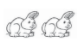 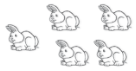 		2 rabbits   and    5 more rabbits			_________ rabbits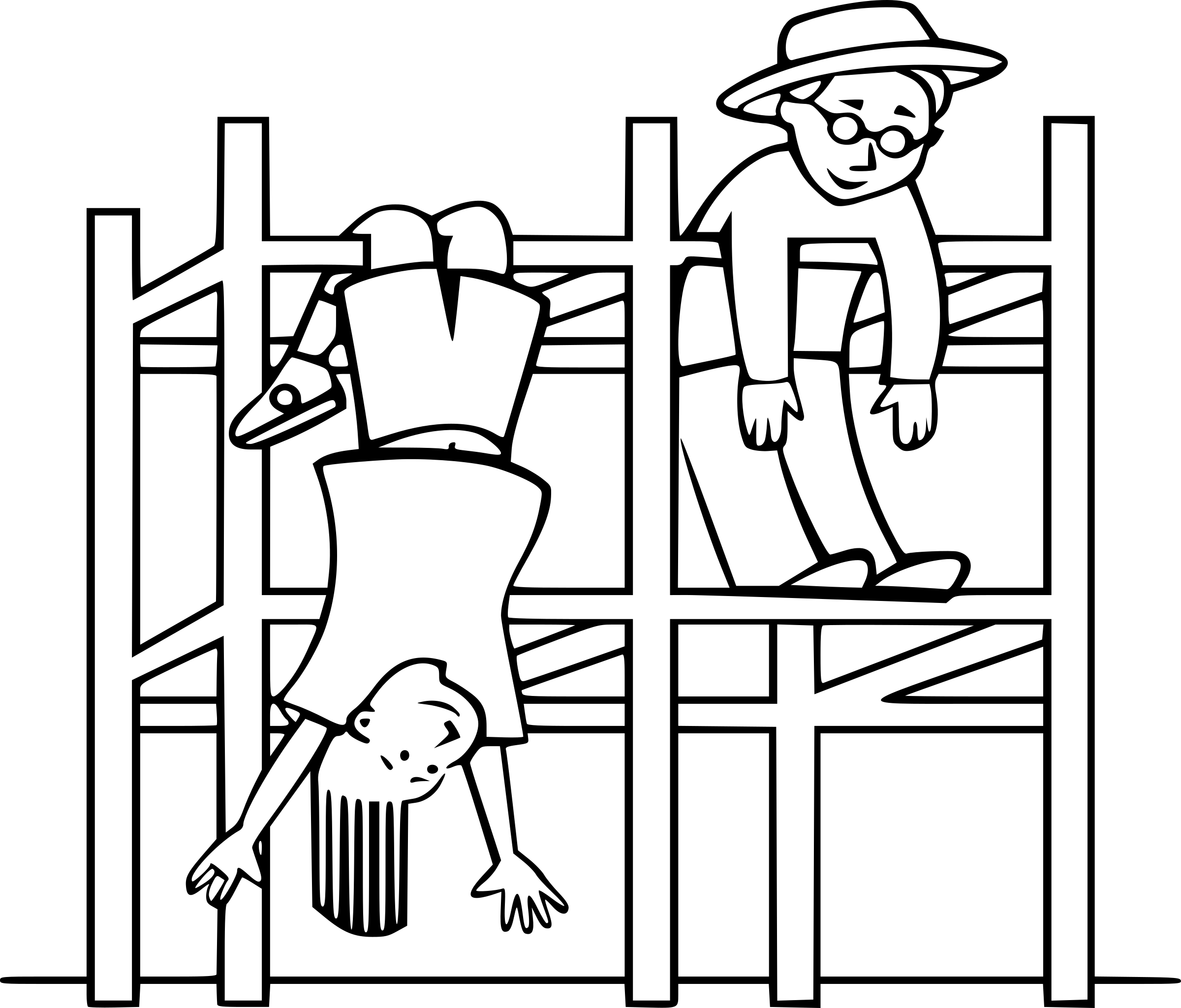 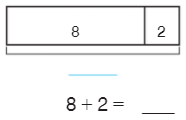  5 birds are flying in a group.  4 more birds join the group.  How many birds are there now?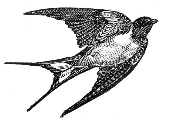 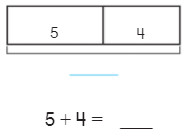 There are 8 children in the park.  2 more children come.  How many children are in the park?Mastered			Not Mastered Use              to solve.  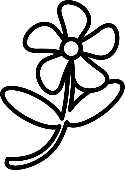 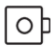 There are 3 flowers in a garden.  2 more flowers grow in the garden.  How many flowers are in the garden?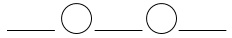        		_________ flowers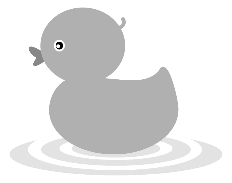  2 ducks are swimming in a pond.  2 more ducks come to swim.  How many ducks are in the pond now? _________ ducks